Тех. требования 
(березовые компоненты- щит, сорт II)продуктРазмер  в мм Размер  в мм Размер  в мм ПримичаниетребованияпродуктдлинаширинатолщинаПримичаниетребованиящит100043025Зачетный размерсорт 2, допускаемые 2 вида соединения: клееный щит из сплошных ламелей ; клееный щит из ламелей с шипом.  Щит изготовляется по размерам с допуском. щит1020430,525,5Размер с припускомсорт 2, допускаемые 2 вида соединения: клееный щит из сплошных ламелей ; клееный щит из ламелей с шипом.  Щит изготовляется по размерам с допуском. полкисторона Aсторона Вполкиберёза
влажность 8-10%соединение на горизонтальный шипНебольшие разницы в цвете;Небольшие минеральные линии;Здоровые, полностью сросшийся сучки без трещин  допускаются;Чёрные сучки не допускаются;Выпадающие сучки  не допускаемые;Трещины в поверхности не допускаемые;Длина ламелей 150-400 мм;Ширина ламелей 35-45 мм;Небольшие разницы в цвете;Небольшие минеральные линии;  Здоровые светлые сучки  допускаемые;шпильковые сучки допускаемые махимально до 5 мм;Чёрные сучки  допускаемые макс до 10 мм;Выпадающие сучки  не допускаемые;Сучки с трещинами допускаемые махимально до  – починённые шпаклевкой в подходящем цвете;Трещины в поверхности не допускаемые;Длина ламелей 150-400 мм;Ширина ламелей 35-45 мм; Сторона Б щита  должна соответствовать 2(А) классу качества ИКЕА.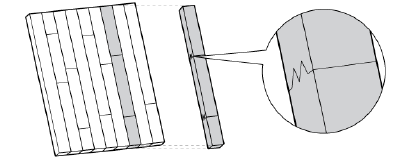 